РЕЦЕНЗИЯна исследовательский проект «Изменения климатических особенностей                                       
 на примере своей местности», представленный на конкурс «Формирование молодежной научно-интеллектуальной элиты России»в номинации «Науки естественнонаучного цикла – География»Содержание исследовательского проекта соответствует заявленному направлению и имеет краеведческую направленность. Несколько амбициозно сформулирована цель, предполагающая на основе изучения изменения климатических особенностей в селе Зорино Обоянского района Курской области определить причины изменения климата на нашей планете. Скорее, правильнее была бы обратная зависимость, поскольку с. Зорино, как часть планетарного пространства, находится под влиянием глобальных климатических закономерностей.Несомненно, похвален интерес автора к проблеме. Что же было исследовано. Во-первых, календари погоды за июль 2020 и январь 2021 годов. Один летний и один зимний месяц. Как это можно увязать с действием климатических закономерностей? Очевидно, понимая это, из справочников были выбраны отдельные таблицы, которые, к сожалению, не были обобщены и проанализированы. Автор не смог увязать многолетние наблюдения с результатами своих собственных наблюдений, от чего работа потеряла целостность.Автор проинтервьюировала жительницу с. Шипы Восковскую Нину Алексеевну. Она рассказала об изменениях зимних и летних погод за последние 50 лет. Данный факт заслуживает внимания, как воспоминания о температурном режиме, высоте снежного покрова и интенсивности солнечного света в 70 годы ХХ века и в настоящее время. Он также важен с точки зрения связи между поколениями. Анализ научной литературы в работе отсутствует, список представлен тремя источниками информационно-справочного характера. В целом, работа не производит впечатления целостного проекта, она состоит из отдельных блоков, слабо связанных друг с другом. К сожалению, автору не удалось представить комплексную характеристику изменения климата, продекларированную в названии темы. Вместе с тем, работа написана грамотно, изложение в целом последовательно и логично, однако отсутствуют связки между отдельными блоками.Данная работа, несомненно, может быть предметом для обсуждения, отдельные ее положения могут быть полезны для практического использования.Доктор географических наук                                                             Л.И. Попкова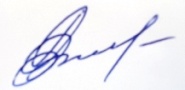 РЕЦЕНЗИЯна исследовательский проект «Исследование реки Рыло», представленный на конкурс «Формирование молодежной научно-интеллектуальной элиты России»в номинации «Науки естественнонаучного цикла – География»Содержание исследовательского проекта полностью соответствует заявленному направлению и имеет ярко выраженную краеведческую направленность. В работе рассмотрено происхождение названия реки, представил её характеристику, по известной методике провёл элементарные исследования, которые, по утверждению автора, осуществлялись впервые. Проект ориентирован на важные для местных жителей экологические проблемы реки Рыло. Был проведён социологический опрос 100 местных жителей, по результатам которого сформулировано заключение. Поднимая экологическую проблему загрязнения реки, автор предлагает конкретные практические меры, которые могут привести к улучшению состояния реки и изменению её роли в жизни населённого пункта, расположенного на её берегах.Такой подход, несомненно, заслуживает внимания и поощрения как общественная инициатива, опирающаяся на непосредственные измерения отдельных характеристик реки и результаты социологического опроса.К сожалению, в работе слаба опора на научные труды в исследуемой области. В списке литературы исключительно краеведческие источники (учебные пособия, атлас, газетная статья). Ссылки в тексте на них носят поверхностный характер. От этого проистекает и низкая оценка новизны и аналитического уровня исследования.Вместе с тем, работа отличается достаточно хорошим языком, последовательностью и логикой изложения, богато иллюстрирована фотографиями.Данная работа может быть предметом для обсуждения, отдельные ее положения могут быть полезны для практического использования.Доктор географических наук                                                             Л.И. Попкова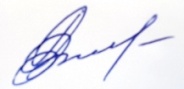 №Критерии оценкиОценка1. Соответствие содержания заявленному направлению52.Демонстрация знакомства с научными трудами в исследуемой области13.Новизна и оригинальность исследования 34.Логичность построения и изложения работы35.Аналитический уровень 16.Корректность гипотез 37.Личный вклад автора в исследование 48.Значение сделанных выводов для теории и практики 3Общий балл: Общий балл: 23№Критерии оценкиОценка1. Соответствие содержания заявленному направлению52.Демонстрация знакомства с научными трудами в исследуемой области13.Новизна и оригинальность исследования 34.Логичность построения и изложения работы55.Аналитический уровень 36.Корректность гипотез 37.Личный вклад автора в исследование 58.Значение сделанных выводов для теории и практики 3Общий балл: Общий балл: 28